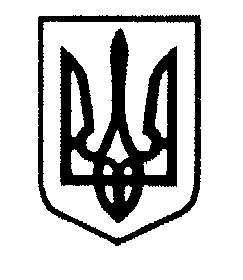 CМІДИНСЬКА  СІЛЬСЬКА   РАДА               СТАРОВИЖІВСЬКИЙ  РАЙОН  ВОЛИНСЬКА ОБЛАСТЬ    Сьоме  скликанняР І Ш Е Н Н Я     15.02.2019р.       __      с.Смідин                                                                                                           №Про звіт про виконання  сільського бюджету за  2018рік 		Відповідно до пункту 17 частини І статті 43 Закону України “Про місцеве самоврядування в Україні”  та  пункту  4 статті 80 Бюджетного Кодексу України районна рада  в и р і ш и л а  :Інформацію  начальника  відділу -фінансиста   сільської ради Голуб Л.С.  щодо виконання   сільського  бюджету  за  2018 рік  взяти до відома Затвердити звіт про виконання   Смідинського сільського  бюджету за  2018 рік по доходах  в сумі 27 735,2 тис. грн. (загальний фонд  27 560, 4 тис.грн., спеціальний фонд  174,8 тис.грн.)  по видатках в сумі  24 635,6 тис.грн. (загальний фонд 17 491, 0грн.,  спеціальний 7 144,6                                                                                                                                                                                                                                                                                                                                                                                                                                                                                                                                                                                                                                                                                                                                                                                                                                                                                                                                                                                                                                                                                                                                                                                                                                                                                                                              грн.) з перевищенням   доходів  над  видатками   в сумі   3 099,6 тис. грн. (додається)Сільський   голова                                           О.І.Піцик